РЕШЕНИЕВ соответствии с Решением Городской Думы Петропавловск-Камчатского городского округа от 31.10.2013 № 145-нд «О наградах и почетных званиях Петропавловск-Камчатского городского округа» Городская Дума Петропавловск-Камчатского городского округаРЕШИЛА:1. Наградить Почетными грамотами Городской Думы Петропавловск-Камчатского городского округа за значительный вклад в развитие культуры на территории Петропавловск-Камчатского городского округа в результате добросовестного труда и высокого уровня профессионализма следующих работников учреждений культуры Петропавловск-Камчатского городского округа:Болгову Ларису Александровну – преподавателя по классу фортепиано, концертмейстера муниципального автономного учреждения дополнительного образования «Детская музыкальная школа № 7»;Демьяненко Алексея Сергеевича – художественного руководителя муниципального автономного учреждения культуры «Дом культуры и досуга «Апрель»;Деревянко Елену Пантелеевну – преподавателя рисунка, живописи и композиции муниципального автономного учреждения дополнительного образования «Детская художественная школа»;Жукову Татьяну Михайловну – руководителя молодежного национального ансамбля «Коритэв» муниципального автономного учреждения культуры «Дом культуры и досуга «Апрель»;Занину Наталью Николаевну – преподавателя по классу фортепиано, концертмейстера муниципального автономного учреждения дополнительного образования «Детская музыкальная школа № 7»;Иванову Анжелу Тельмановну – специалиста по кадрам муниципального автономного учреждения дополнительного образования «Детская художественная школа»;Кунгурякову Анну Владимировну – преподавателя истории искусств муниципального автономного учреждения дополнительного образования «Детская художественная школа»;Машееву Галину Георгиевну – режиссера 1 категории муниципального автономного учреждения культуры «Городской дом культуры «СРВ»;Попадюк Евгению Александровну – преподавателя муниципального бюджетного учреждения дополнительного образования «Детская музыкальная школа № 4»;Спирину Дарью Вадимовну – преподавателя муниципального бюджетного учреждения дополнительного образования «Детская музыкальная школа № 4»;Счастную Нину Александровну – заведующую сектором по досуговой работе в обособленном структурном подразделении «Глухих и слабослышащих» муниципального автономного учреждения культуры «Городской дом культуры «СРВ»;Фабиянскую Ирину Александровну – ведущего художника муниципального автономного учреждения культуры «Городской дом культуры «СРВ».2. Разместить настоящее решение на официальном сайте Городской Думы Петропавловск-Камчатского городского округа в информационно-
телекоммуникационной сети «Интернет».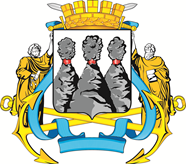 ГОРОДСКАЯ ДУМАПЕТРОПАВЛОВСК-КАМЧАТСКОГО ГОРОДСКОГО ОКРУГАот 17.02.2021 № 868-р35-я сессияг.Петропавловск-КамчатскийО награждении Почетными грамотами Городской Думы Петропавловск-Камчатского городского округа работников учреждений культуры Петропавловск-Камчатского городского округаПредседательствующий на заседании Городской Думы Петропавловск-Камчатского городского округа      А.В. Воровский